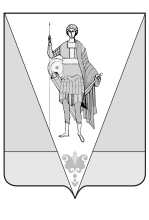 АДМИНИСТРАЦИЯ  ВЕРХНЕТОЕМСКОГО  МУНИЦИПАЛЬНОГО  ОКРУГАФИНАНСОВОЕ УПРАВЛЕНИЕР А С П О Р Я Ж Е Н И Е   от 23 декабря 2022 года № 180 рфс. Верхняя ТоймаОб утверждении плана осуществления финансовым управлением администрации Верхнетоемского муниципального округа муниципального финансового контроля на 2023 год(в редакции распоряжения финансового управления администрации 
Верхнетоемского муниципального округа от 19 января 2023 года № 5 рф) В соответствии с пунктом 2 Федерального стандарта внутреннего (муниципального) финансового контроля «Планирование проверок, ревизий и обследований», утвержденного постановлением Правительства Российской Федерации от 27 февраля 2020 года № 208:(в редакции распоряжения финансового управления администрации 
Верхнетоемского муниципального округа от 19 января 2023 года № 5 рф)1. Утвердить прилагаемый план осуществления финансовым управлением администрации Верхнетоемского муниципального округа муниципального финансового контроля на 2023 год.2. Контроль за исполнением настоящего распоряжения возложить на начальника отдела контроля И.В. Тузлукова.Исполняющий обязанностиначальника финансового управления администрацииВерхнетоемского муниципального округа                                           Г.В. РычковаПЛАНосуществления финансовым управлением 
администрации Верхнетоемского муниципального округа 
муниципального финансового контроля на 2023 год(в ред. распоряжения финансового управления администрации
 Верхнетоемского муниципального района от 22 декабря 2023 года № 158 рф)________________________УТВЕРЖДЕНраспоряжением финансового управления администрации Верхнетоемского муниципального округа от 23 декабря 2022 года № 180 рф№ п/пСубъект проверкиСубъект проверкиСубъект проверкиПроверяемый периодМетод контроляФорма проверкиМесяц начала проведения проверкиПредмет проведения проверки№ п/пнаименованиеИННадрес местонахожденияПроверяемый периодМетод контроляФорма проверкиМесяц начала проведения проверкиПредмет проведения проверки1муниципальное бюджетное образовательное учреждение Верхнетоемского муниципального округа «Выйская средняя общеобразовательная школа»2908002944165553, Архангельская область, Верхнетоемский район, д. Окуловская, 18А2022 годпроверкакамеральнаямартПроверка использования субсидии на финансовое обеспечение муниципального задания на оказание муниципальных услуг (выполнение работ)2управление культуры, туризма, спорта и молодежной политики администрации Верхнетоемского муниципального округа Архангельской области 2908005141165500, Архангельская область, с. Верхняя Тойма, ул. Кировская, 62022 годпроверкакамеральнаяиюньПроверка отчетности об исполнении муниципальных заданий на оказание муниципальных услуг (выполнение работ) подведомственными учреждениями3муниципальное бюджетное образовательное учреждение Верхнетоемского муниципального округа «Нижнетоемская средняя общеобразовательная школа2908002895165511, Архангельская область, Верхнетоемский район, д. Бурцевская, 542022 годпроверкакамеральнаяоктябрьПроверка использования субсидии на финансовое обеспечение муниципального задания на оказание муниципальных услуг (выполнение работ)